Фотографии благоустройство общественных территорий многофункциональной площадки п.Раздолье ул.Пролетарская 21 аРеализуемых в 2021 году, отражающих ход работ по благоустройству.С 22.05.2021 по 30.05.2021 год работы не велись из-за погодных условий (дожди).31.05.2021г. 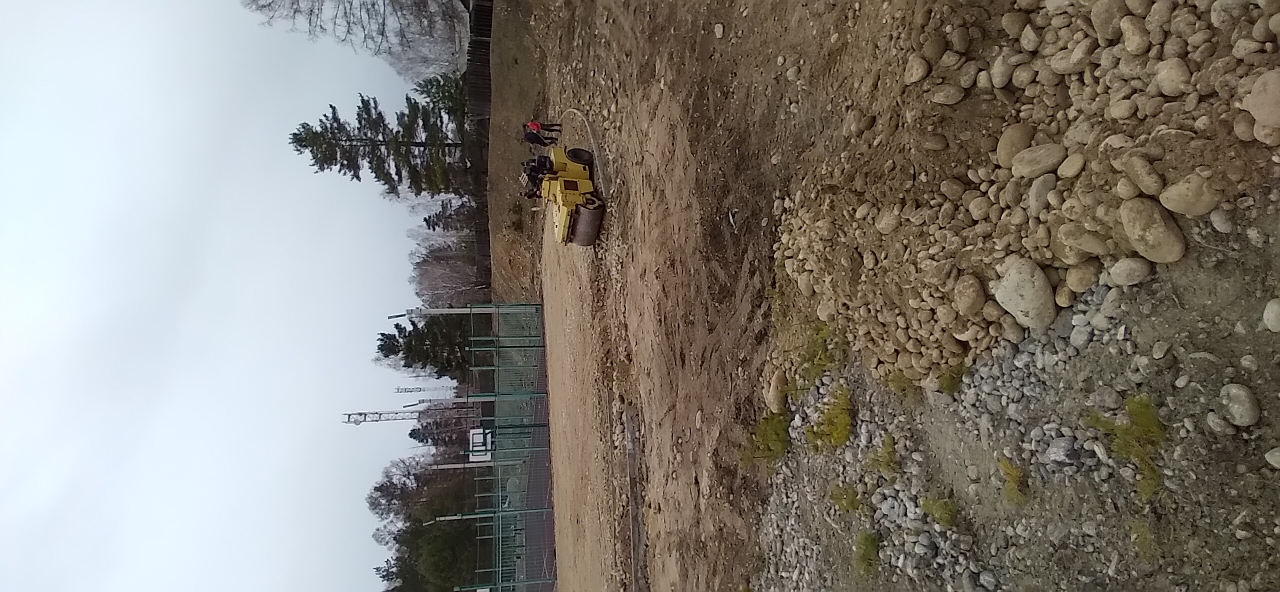 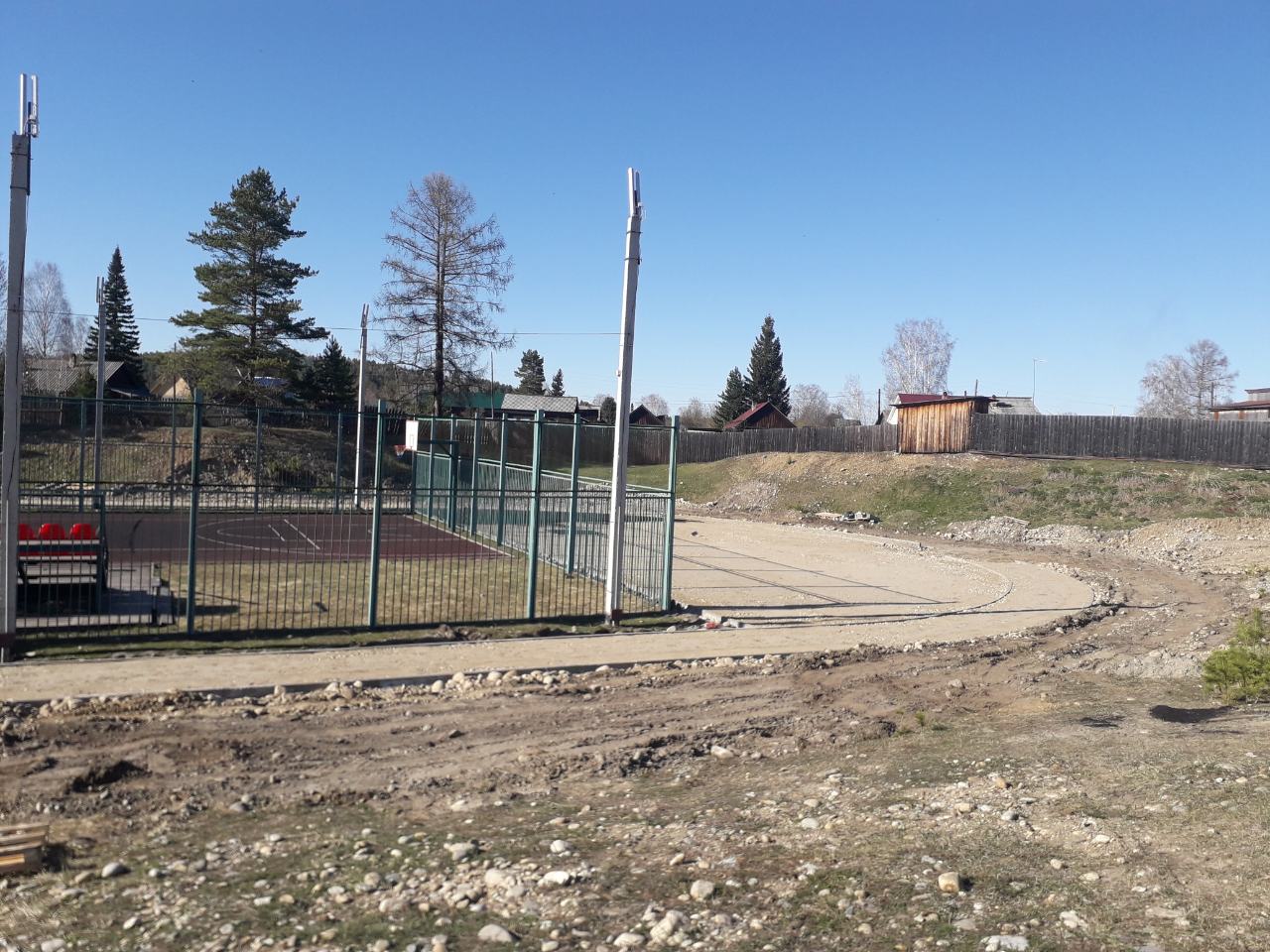 07.06.2021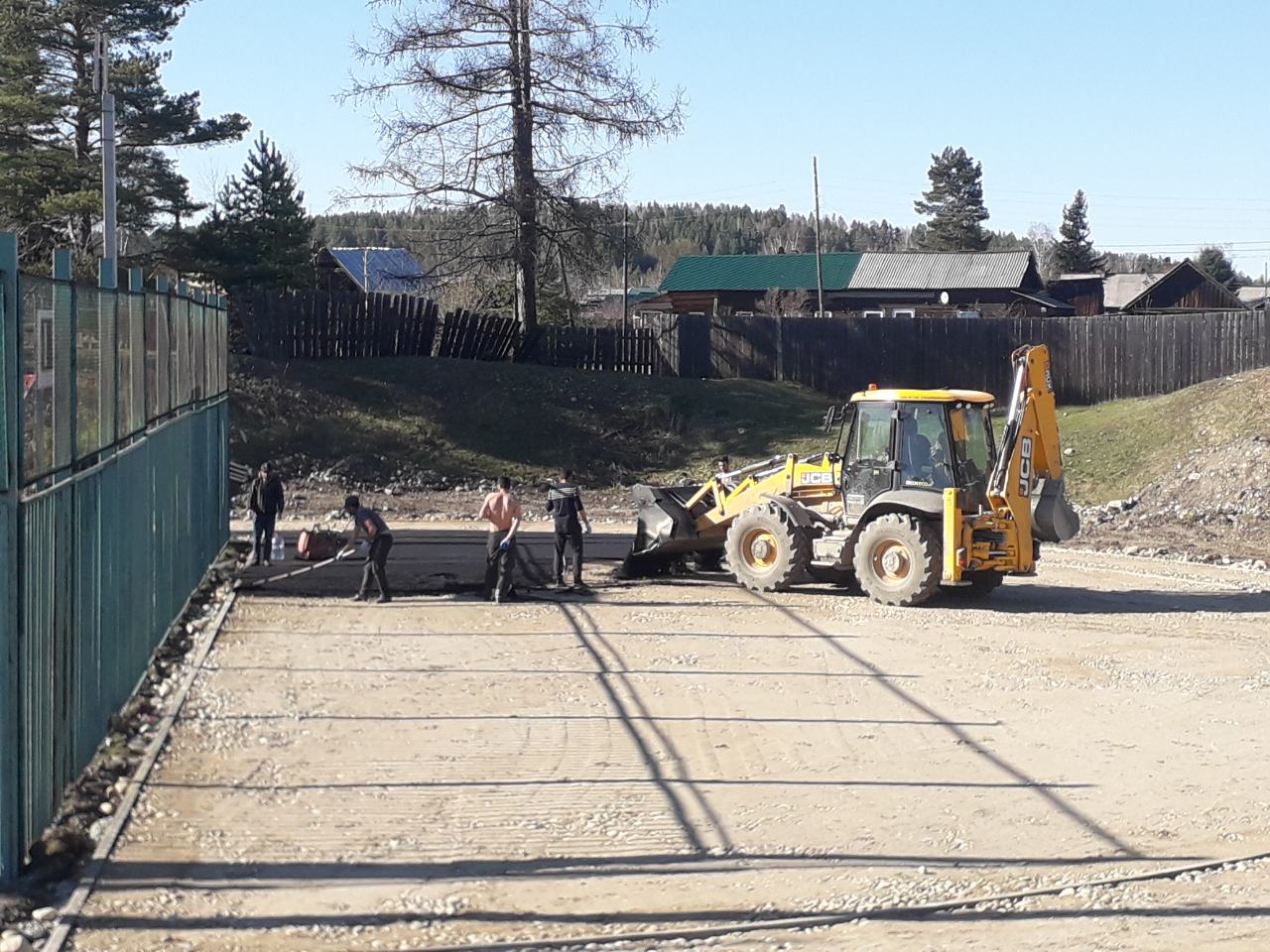 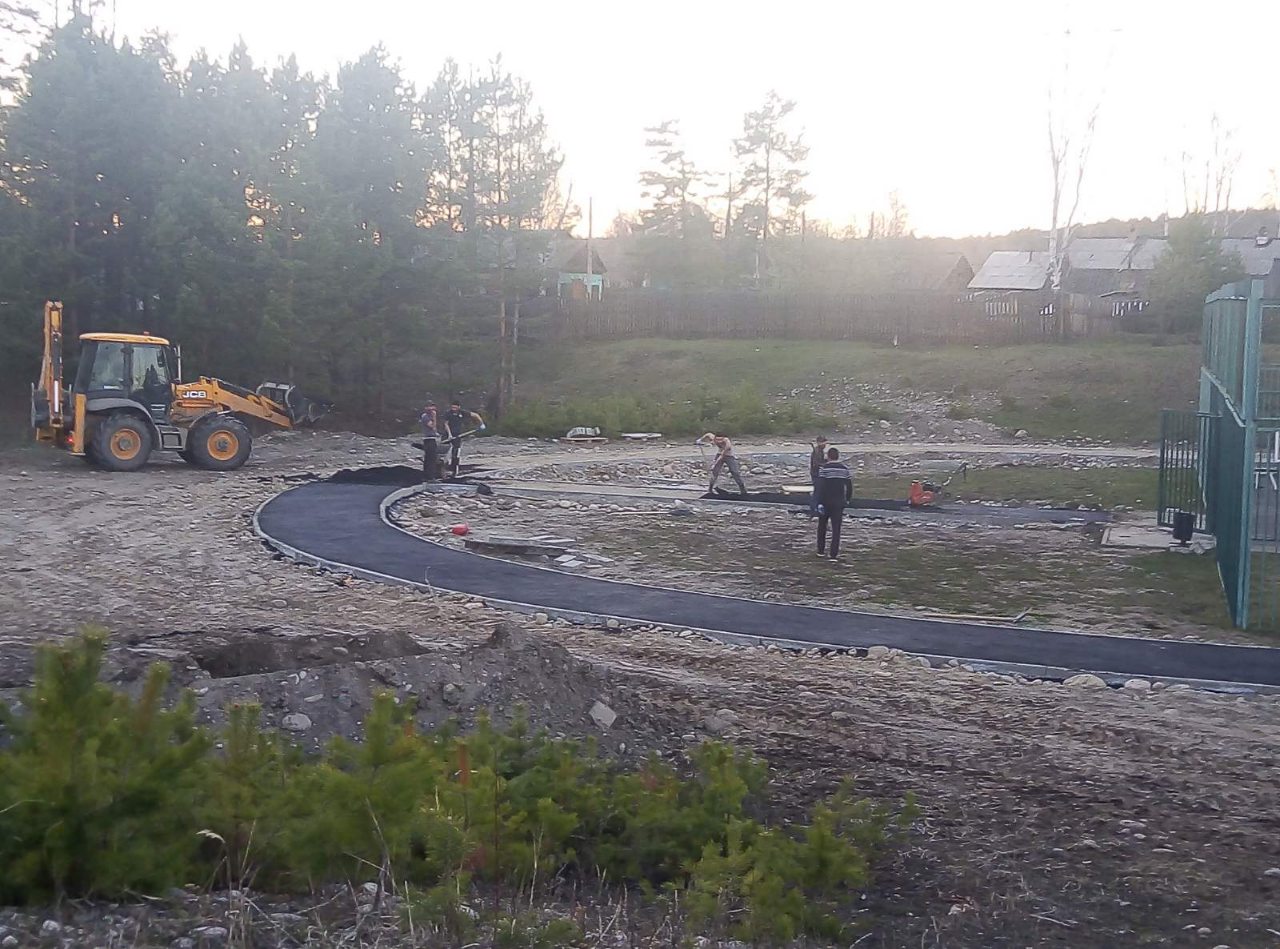 08.06.2021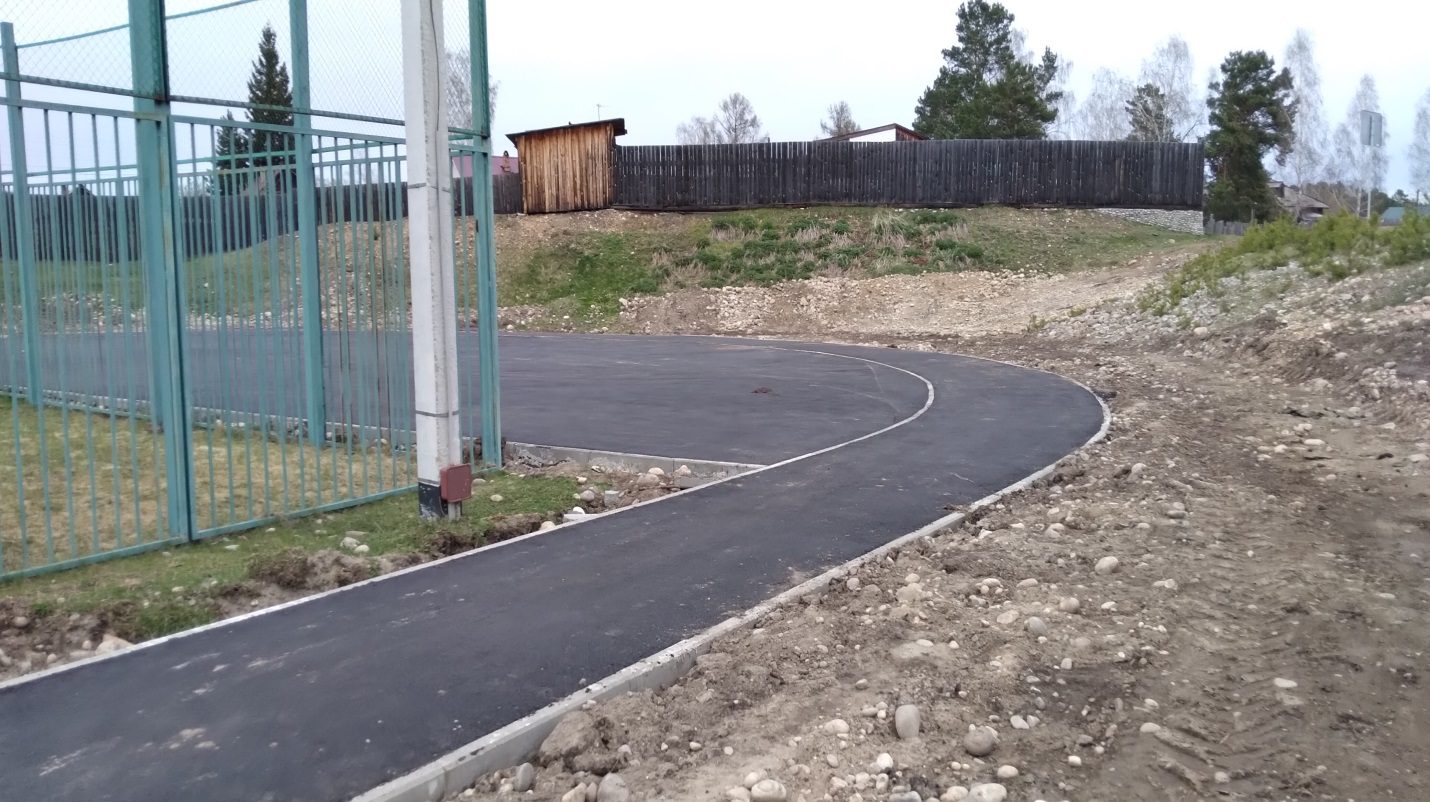 09.06.2021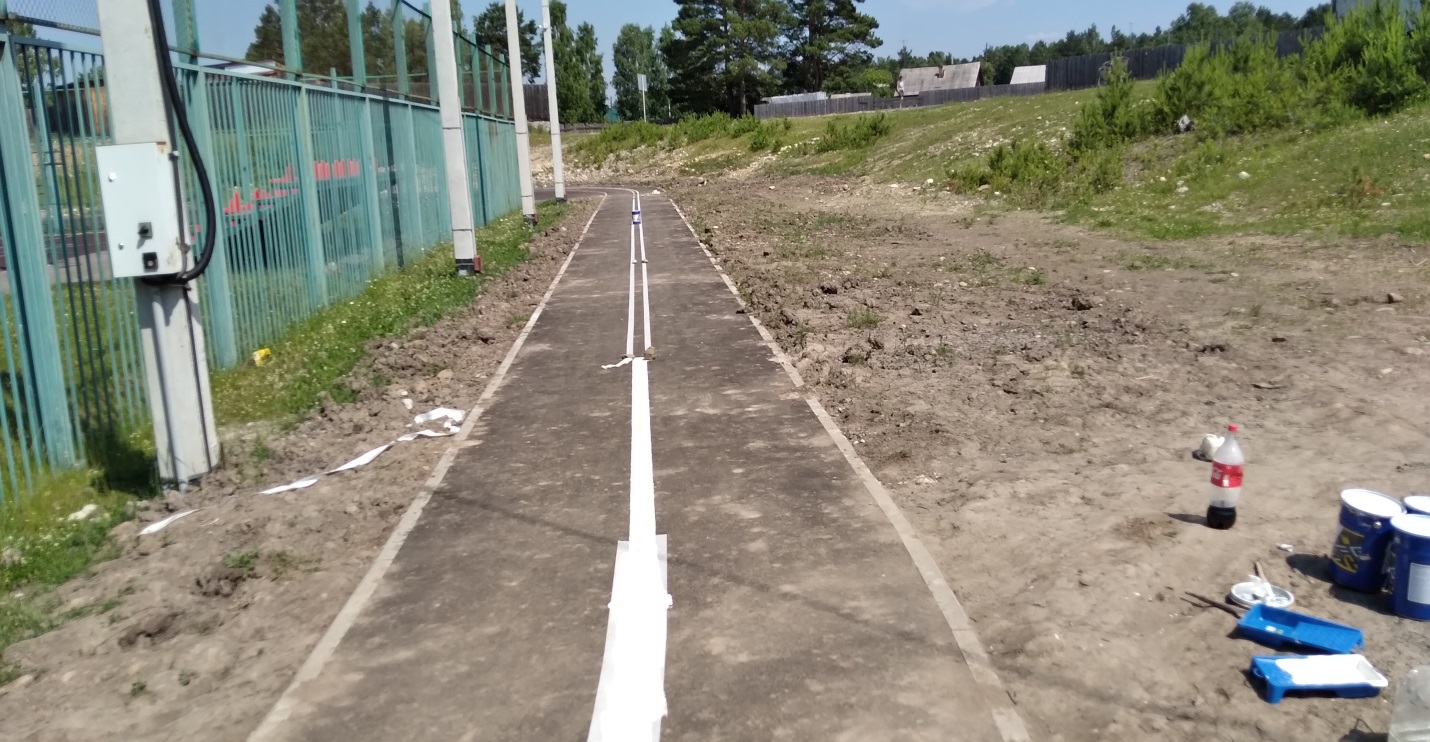 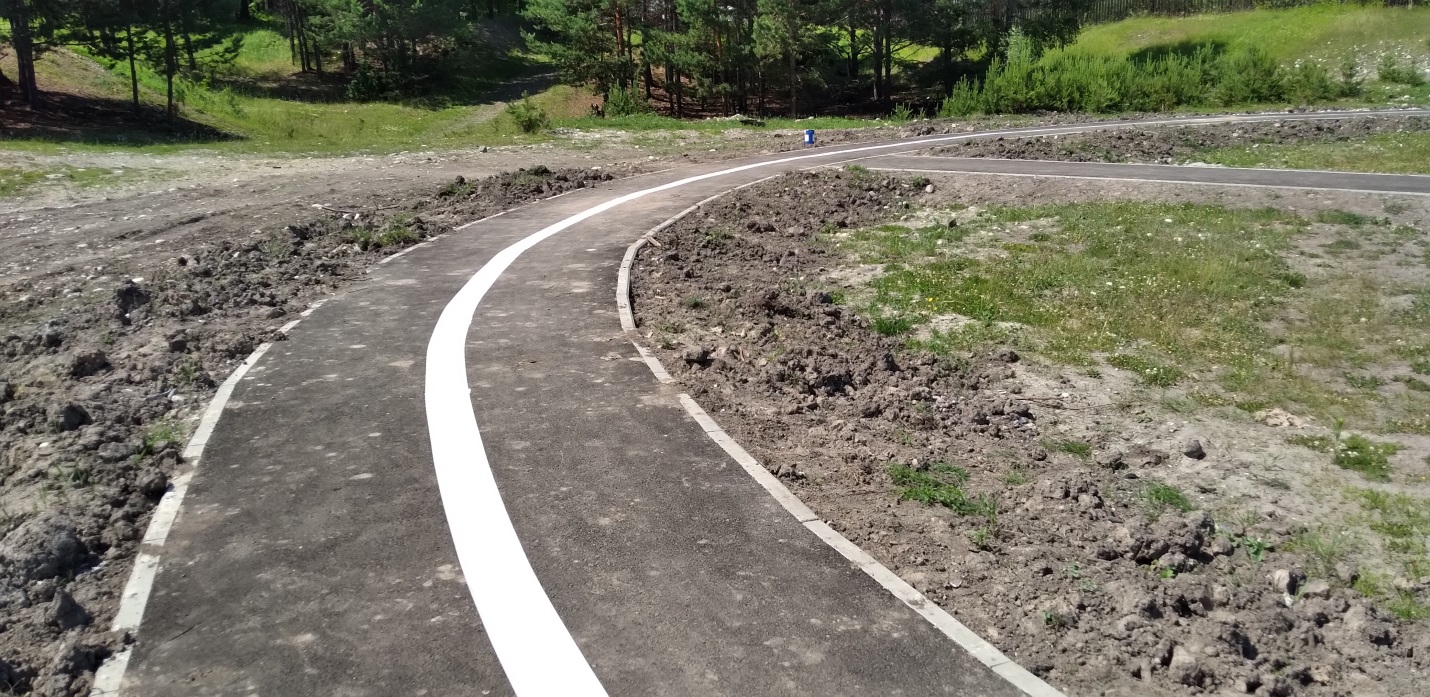 